Voorwoord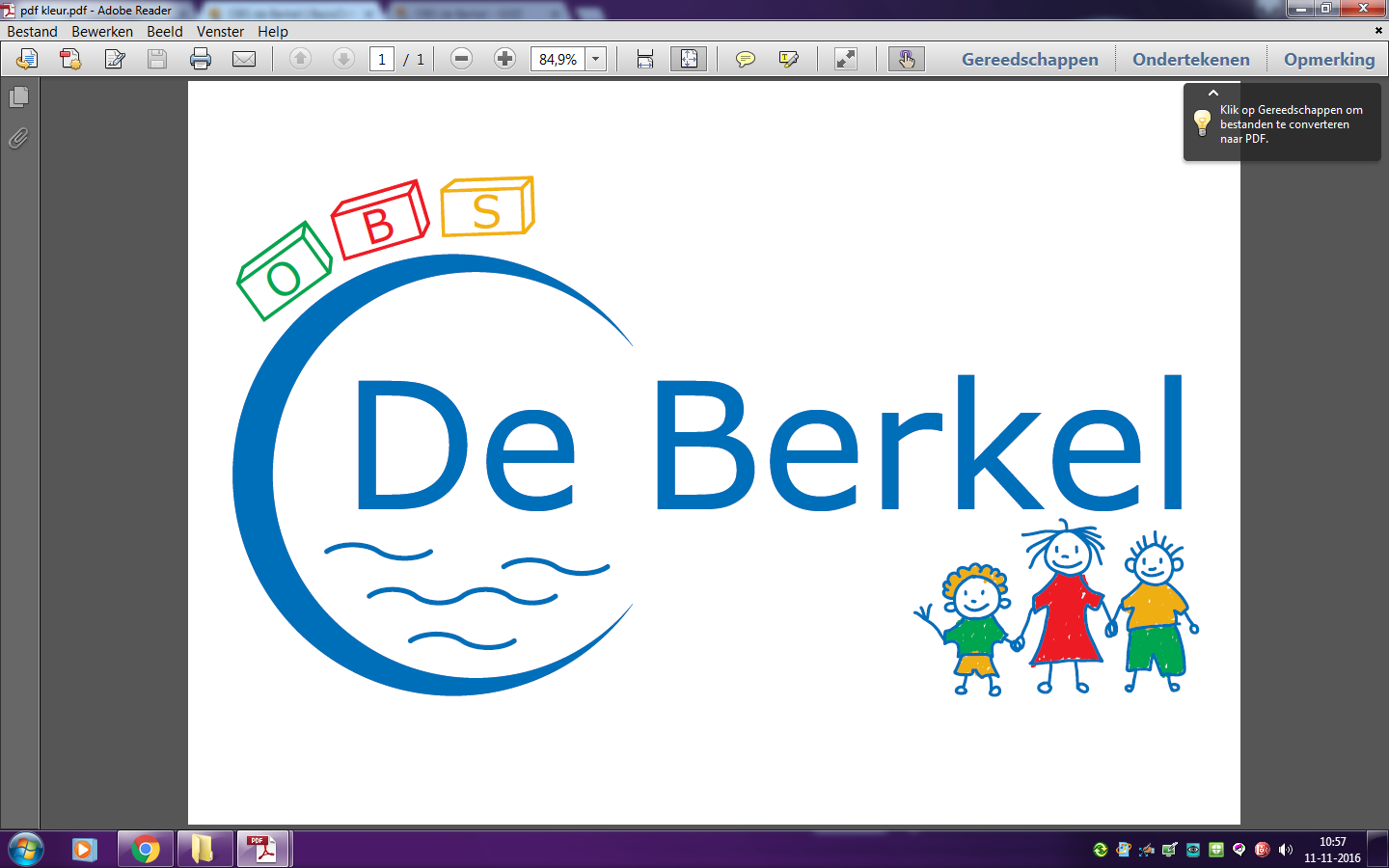 Geachte ouders/verzorgers,Zoals u van ons gewend bent, krijgt u ook het informatieboekje voor het schooljaar 2017/2018 digitaal toegezonden.Dit boekje is onderdeel van de schoolgids. In het informatieboekje is de jaarkalender opgenomen evenals de namen van het personeel, de MR- en OR- leden en andere instanties waarmee de school te maken heeft.Ook is het vakantierooster opgenomen en nog een aantal belangrijke schoolzaken waarmee u te maken kunt krijgen. Voor eventuele wijzigingen en aanvullingen verwijzen we u naar het Berkeljournaal. Deze nieuwsbrief verschijnt aan het einde van de maand en is ook op de website te vinden.Vriendelijke groeten,Team van OBS de BerkelOnderwijsteam ‘Bouwen aan een adaptieve school’Binnen het onderwijsteam  ‘Bouwen aan een adaptieve school’ werkt onze school samen met  OBS de Keikamp (Geesteren) en O.B.S. Op d’n Esch (Eibergen) vanuit een gezamenlijke visie op onderwijs. Deze gezamenlijke visie wordt gekenmerkt door het werken vanuit de volgende waarden:-Competentie-Autonomie -RelatiebehoeftenDeze waarden zijn geclusterd in de volgende ontwikkelingslijnen:Structuur; De manier waarop het onderwijsteam de leeromgeving inricht, leerkrachten voorspelbaar zijn in hun gedrag en de leerstofplanning plaats vindt.Interactie; De manier waarop leerkrachten, leerlingen en ouders met elkaar omgaan.Zelfverantwoordelijk leren; De manier waarop leerlingen een houding aannemen en vaardigheden ontwikkelingen zodat ze eigenaar worden van hun leerproces.Instructie; De manier waarop de leerkrachten de ontwikkelingen van leerlingen volgen, hun doelen stellen, uitleg geven en daarin variatie bieden (adaptief) en lesmethodes en andere middelen inzetten (effectieve instructie).Samenwerking; De manier waarop leerkrachten samenwerken en elkaar laten ondersteunen tijdens het leerproces.Systematisch werken; Planningssysteem; de manier waarop het onderwijs continu wordt afgestemd op de mogelijkheden en behoeften van kinderen. De  onderwijskundige samenwerking wordt vormgegeven door kennis te delen en door het verwezenlijken van een eenduidige schoolorganisatie. Dit uniforme beleid wordt gekenmerkt door de volgende uitgangspunten, structuren en middelen:bepalen van de ontwikkelingslijnen en ontwikkelingsvelden door middel van een structurele zelfanalyse, oftewel het vaststellen van (noodzakelijke) verbeterpunten.gezamenlijke verheldering en toetsing middels opgestelde succesindicatoren.verbetering van schoolorganisatie en onderwijsprocessen (schoolprestaties).borging van vernieuwingen (afspraken).Contactgegevens directeur onderwijsteam:Directeur onderwijsteam: dhr. B. IzaksAdres:  Wheemerstraat 10, NeedeMailadres: b.izaks@oponoa.nlTelefoon: 0545-250025Klassenverdeling 2017-2018De directeur van het BAS onderwijsteam, Bert Izaks, zal ± 1 dagdeel per week aanwezig zijn. De dagelijkse leiding is in handen van Marije Verbeek, de locatiecoördinator van school. Zij is elke dag aanwezig. Aurora Hormes is de intern begeleider van de school. Zij vervult deze taak op de woensdag.Adresgegevens schooljaar 2017-2018Conciërge en schoonmaak: Carla DuenkVertrouwens- contactpersoon intern:	Aurora Hormes0545-431585Vertrouwens- contactpersoon extern:Melle van der HoekSenior Onderwijsadviseur038-4539943Inspectie van het onderwijs	info@owinsp.nlwww.onderwijsinspectie.nlvragen over het onderwijs: 0800-8051 (gratis)klachtmeldingen over seksueel misbruik en geweld:vertrouwensinspecteurs 0900-1113111 (lokaal tarief)Nieuwsitems:BerkeljournaalU ontvangt aan het eind van elke maand een Berkeljournaal. Hierop staan de maandagenda voor de volgende maand, de laatste nieuwtjes en de wijzigingen en aanvullingen op de jaaragenda. Lees dit dus goed.Het Berkeljournaal en de meeste brieven worden verstuurd per mail. Wanneer er papieren mee gegeven moeten worden, dan worden deze alleen meegegeven aan het oudste kind uit het gezin. Dit is een aanzienlijke kostenbesparing. Wilt u wanneer u een nieuw mailadres heeft dit even doormailen naar de school? Zo kunnen wij het adressenbestand up-to-date houden.FacebookOmdat we u graag van actuele informatie willen voorzien, zijn we als “OBS de Berkel” ook op Facebook te vinden.  Hierop komen foto’s van dagelijkse gebeurtenissen en activiteiten te staan. Wilt u niet dat uw kind met een foto op Facebook wordt gezet? Geef dit dan door op school. Wij zullen hier rekening mee houden.WebsiteOp www.obsdeberkel.nl vindt u informatie over onze school. Ook worden hier foto’s geplaatst van activiteiten.Jaarlijks terugkerende schoolse activiteiten:Zakelijke ouderavond en informatieavondElk jaar is er een gecombineerde zakelijke ouderavond en informatieavond.Na het zakelijke gedeelte wordt er in elke groep informatie gegeven over de werkwijze in die klas.Dit schooljaar vindt de avond plaats op donderdagavond 21 september om 19.00 uur.Voorstellingen groepenWe hebben een middag per schooljaar gekozen, waarin alle groepen samen een voorstelling verzorgen rondom een centraal thema. Dit schooljaar zal dit zijn in combinatie met de afsluiting van de Kinderboekenweek op donderdag 12 oktober.Groep 7/8 verzorgt daarnaast aan het einde van het schooljaar een musical.MusicalDe leerlingen van groep 7/8 voeren op donderdag 21 juni ’s middags en ’s avonds  een musical op. Op de avond organiseert de OR een verloting. KoningsspelenDe koningsspelen vieren we door sport en spel activiteiten te organiseren op en rondom het plein voor alle kinderen van school.Sportdag groep 6 t/m 8Op de laatste donderdag in mei wordt de jaarlijkse sportdag gehouden op sportpark “de Bijenkamp” in Eibergen. De leerlingen van de groepen 6, 7 en 8 van alle scholen uit Eibergen doen hieraan mee. De leerlingen gaan onder begeleiding van de leerkrachten en ouders op de fiets naar de sportdag toe.Laatste schooldagOp de laatste schooldag wordt er een leuke, sportieve afsluiting voor alle leerlingen georganiseerd en wordt het schooljaar samen met de ouders/verzorgers afgesloten.SchoolreisjesIn de maanden mei / juni vinden de schoolreizen/kamp voor de groepen 1 t/m 8 plaats.Over de data, bestemming en invulling wordt u te zijner tijd nader geïnformeerd.Van de ‘kampgangers’ wordt er een extra bijdrage gevraagd van €44,00 per leerling.De schoolreizen en het schoolkamp maken deel uit van het onderwijsprogramma en zijn dus verplicht.Afscheidsavond groep 8In de laatste week voor de zomervakantie vindt de afscheidsavond van groep 8 plaats. De leerlingen organiseren dit voor hun ouders, leerkrachten en voor hen zelf. Ziekte of verzuim:Melden bij ziekte of verzuimAls uw kind ziek is vragen wij u om voor schooltijd te bellen naar 0545-431585.In principe wordt er voor leerplichtige kinderen (vanaf 5) buiten de schoolvakanties om geen vrij gegeven. Voor bijzondere gevallen (bruiloften, jubilea e.d.) dient u vrij te vragen d.m.v. een verlofformulier. Deze verlofformulieren zijn bij de leerkracht van uw kind of bij de directeur te verkrijgen. Ze dienen ingevuld te worden ingeleverd bij de leerkracht of directeur, minimaal, als het mogelijk is, één week van te voren.Voor extra vakanties, lange weekenden wordt alleen bij hoge uitzondering verlof verleend. Dit kan alleen als de ouders door hun beroep absoluut niet in de zomervakantie weg kunnen.Het verlof voor extra vakantie dient minimaal twee maanden van te voren worden aangevraagd bij de locatiecoördinator. Ook wordt hierbij een werkgeversverklaring gevraagd.Invallers:Bij ziekte of andere redenen van afwezigheid wordt er inval geregeld voor de desbetreffende leerkracht. Binnen onze stichting is er een invallerspool van afgestudeerde leerkrachten. Wanneer mogelijk wordt er iemand uit deze pool ingezet voor die klas. Het kan echter voorkomen dat er intern geschoven moet worden. Wij proberen zoveel mogelijk rekening te houden met de continuïteit in de klas.Met de fiets of lopend?Wij verzoeken u om uw kinderen indien nodig met de fiets naar school te laten komen. De kinderen van de Lindevoort, Bonenkamp, Woerden en Zonderkamp komen lopend naar school. Alleen met gymnastiek en/of zwemmen kan van deze regel worden afgeweken.Verjaardagen:Verjaardag kinderenDe kinderen vieren hun verjaardag in de klas. In de pauze mogen ze de klassen rond om ook de leerkrachten te trakteren. Wilt u de traktaties klein en zo mogelijk gezond houden (liever geen cadeautjes).De jarige krijgt een kaart waarop alle leerkrachten hun naam zetten.Verjaardag leerkrachtenAlle leerkrachten vieren op dezelfde dag hun verjaardag op school: juffendag. Dit zal plaatsvinden op woensdag 14 maart. U ontvangt t.z.t. meer informatie.KlassenoudersElke klas heeft  een of meerdere klassenouders. Deze helpen de leerkracht bij het voorbereiden en/of het uitvoeren van niet-lesgebonden activiteiten, zoals vieringen, excursies enz. Klassenouders worden op verzoek van de leerkracht in de gelegenheid gesteld mee te gaan op schoolreis. Voor het schoolkamp worden ouders benaderd door de leerkracht(en) van de groep.De leerkrachten vinden het heel erg leuk als er namens kinderen iets wordt gegeven op de verjaardag en/of het einde van een schooljaar. Dit hoeft niet perse een cadeautje te zijn, maar dit kan ook een tekening, knutselwerkje o.i.d. zijn. Als er dan toch namens de klas iets wordt gekocht dan vinden wij 0,50 cent per leerling een goed bedrag.Stagiaires:Wij stellen onze school graag open voor stagiaires, want we vinden het belangrijk dat toekomstige collega’s veel ervaring opdoen. Het is ieder schooljaar weer afwachten of  en wanneer we stagiaires krijgen.Schoolregels:Als basis hanteren we vier regels:Samen spelen, samen delen, elkaar niet vervelen.Rennen doe je op het schoolplein. Binnen moet je rustig zijn!Pesten is nooit goed, zorg dus dat je aardig doet!Alle dingen hebben een doel, kapotmaken is niet cool!De kinderen mogen een kwartier voor aanvang op school aanwezig zijn. Ze mogen eventueel naar binnen om te tekenen, lezen en/of werk af te maken. Als de kinderen buiten willen blijven, dan mag dat ook. 5 minuten voor lesaanvang gaat de bel, zodat de lessen op tijd kunnen beginnen.Denkt u eraan dat de kinderen op tijd op school zijn.Een kwartier voor aanvang van de lessen en in de pauze is er pleinwacht.Wij kiezen voor veiligheid op het schoolplein, daar passen geen gevaarlijke/onsympathieke spelletjes op het plein bij.Fietsen worden in het fietsenrek gezet, er wordt niet op het plein gefietst.Het gebruik van mobiele telefoons is op school niet toegestaan, tenzij de leerkracht daar toestemming voor geeft.Liever geen speelgoed van thuis mee naar school.Aan de ouders van de kinderen uit groep 7 en 8 wordt gevraagd om een agenda te kopen.OngevallenverzekeringWe willen u erop attenderen dat er de mogelijkheid bestaat om zelf een verzekering voor uw kind af te sluiten voor schade aan eigendommen. Meer informatie hierover kunt u vinden op  www.leerlingenverzekering.nl Oudergesprekken:10 minutengesprekkenDe leerlingen krijgen elk schooljaar twee rapporten. De rapporten zullen in februari en in juni/juli tijdens de zgn. 10-minuten gesprekken met de ouders worden besproken. Voordat de gesprekken plaatsvinden, krijgen de kinderen het rapport mee naar huis. In november worden er ook gesprekken gehouden. Alle ouders worden hiervoor uitgenodigd.Centrale-eindtoets groep 8De centrale-eindtoets zal op 17, 18 en 19 april 2018 worden afgenomen. Voordat de resultaten van de Centrale-eindtoets binnen zijn, zijn er eindgesprekken. Dan wordt de definitieve schoolkeuze bepaald. Cito-entreetoets groep 7De cito-entreetoets zal in mei worden afgenomen. Op woensdag 16 mei zullen we hiermee starten. Ouders worden hier t.z.t. geïnformeerd. De uitslag van de cito-entreetoets wordt in juni tijdens de tweede 10-minutengespekken met de ouders besproken.Instroom kleutersVoor de leerlingen die in de instroomgroep zitten, wordt een gesprek gepland als ze een aantal weken op school zitten. De leerkrachten maken een afspraak. Bewegingsonderwijs:GymnastiekVanaf groep 3 zal uw kind 2 keer per week gaan gymmen in de gymnastiekzaal aan de Zuid Rekkenseweg. Hiervoor zijn aparte gymkleren en schoenen verplicht. Bijvoorbeeld gymbroek, T-shirt, turnpakje o.i.d. en natuurlijk sportschoenen. Na de gymles krijgen de leerlingen de gelegenheid om zich te douchen.De dagen waarop de kinderen van groep 3 t/m 8 gym hebben zijn maandag en donderdag. De lessen worden verzorgd door vakleerkrachten van de sportfederatie Berkelland. Op maandag krijgt ook groep 1/2 gym in de grote gymzaal van een vakleerkracht van de sportfederatie.Het gymrooster ziet er als volgt uit:Kleuters:Het is wenselijk dat ze een korte broek, t-shirt en gymschoenen dragen. Het liefst schoenen die ze zelf aan en uit kunnen doen. Er is een gymtas op school voor de gymkleren. Deze blijft op school.SchoolzwemmenZwemmen gebeurt alleen bij goed weer. U krijgt hierover te zijner tijd bericht.Buitenschoolse activiteitenBij genoeg deelname doet de school mee aan de buitenschoolse sporttoernooien. De teams worden begeleid door ouders en de leerkrachten komen wisselend voorbij om  de leerlingen aan  te moedigen. Vanaf groep 5 mogen de leerlingen meedoen aan sporttoernooien. Het voetbaltoernooi is voor leerlingen vanaf groep 6. Voor zover de data bekend zijn, staan deze in de kalender vermeld.Vakanties:Herfstvakantie:21 oktober 2017 – 29 oktober 2017Kerstvakantie:  		23 december 2017 – 7 januari 2018Voorjaarsvakantie:  	24 februari 2018 – 4 maart 2018Meivakantie:28 april 2018 – 11 mei 2018Zomervakantie:  		14 juli 2018 – 26 augustus 2018MR / OR:Medezeggenschapsraad (MR)De MR bestaat uit zes leden: drie teamleden: Rianne Geerligs, Heidi Berendsen en Marije Roosenboom.Voorzitter,  GMR-lid:			Nick van der LuytLindevoort 247157 AL Rekken06-14870148Ouder:				Ouder:Lian Gijgink			Marieke WillinkKoordesweg 1			Brokersweg 6 A7157 AA Rekken		7157 CJ Rekken0545-431380			0545-432199Ouderraad (OR)Het dagelijks bestuur van de O.R. bestaat uit:Voorzitter:			Secretaris:Eric Diepenmaat		Heidi StompsBonenkamp 28			Vredensebaan 47157 AM Rekken		7157 BG Rekken0545-431813			0545-432110Penningmeester:		De overige OR-leden zijn:Coriene Eiting		             Wilbert KrooshofZuid-Rekkenseweg 18	             Monique Suijthof7157 BB Rekken		Linda Schepers0545-431648	Vanuit het team vertegenwoordigen Kim Nijman en Chantal Lammertink de OR.Algemene informatie:Nieuwe leerlingenLeerlingen die in de loop van het schooljaar op school komen, ontvangen enkele weken voor die tijd bericht van de desbetreffende leerkracht. Er kunnen dan afspraken gemaakt worden over de kijkochtenden. De kinderen kunnen vier ochtenden komen wennen.SchooltijdenWij werken met een continurooster. Dit houdt in dat wij om 8:30 uur starten en om 14:30 uur eindigen. Tussendoor hebben de leerlingen een half uur pauze: van 12:00 uur tot 12:30 uur.Op de woensdag zijn alle leerlingen om 12:15 uur uit. Leerlingen van groep 1 t/m 4 zijn vrijdag om 12:00 uur uit.ZorgTen aanzien van de zorg worden we ondersteund door het samenwerkingsverband “IJssel/Berkel”. Als er specifieke zorg nodig is plannen we OT vergaderingen met ouders, leerkracht en IB’er, waar tevens als vaste gezichten Alice Teunis (SWV: samenwerkingsverband) en Lotte Schieven (VMT: voor mekaar team) aanschuiven.Resultaten:In de afgelopen drie jaar zijn de leerlingen van groep 8 uitgestroomd naar:Adresgegevens:Openbare basisschool “De Berkel”Den Borgweg 27157 BR Rekken0545-431585Email: info@obsdeberkel.nlWebsite: www.obsdeberkel.nl -Directeur BAS onderwijsteam: Bert Izaks.-Locatiecoördinator: Marije Verbeek.Stichting: OPONOA.Onze school valt onder de Stichting OPONOA (Openbaar Primair Onderwijs Noord-Oost Achterhoek) Korenbree 237271 LH BorculoPostadres: Postbus 16, 7270 AA Borculotel : 0545 275166Email : info@oponoa.nlWebsite : www.oponoa.nlHet College van Bestuur van de stichting wordt gevormd door de heren J. Siemerink en M. Everink1/23/45/67/8MaaRianneHeidiKim Linda MaaRianne Heidi KimLinda Din Rianne Heidi KimLinda  Din Rianne HeidiKimLinda WoeChantalHeidiKimLinda DonChantalMarije RKimMarije VDonChantalMarije RKimMarije VVrij ChantalMarije RKimMarije VVrij xxxxxxChantal Marije R (gr7)Marije V (gr8)AugustusAugustusAugustus1di2wo 3do4vr5za6zo7ma8di9wo10do11vr12za13zo14ma15di16wo17do18vr19za20zo21ma22di23woSchoolfeest 24do25vrBerkeljournaal op de mail26za27zo28ma1e schooldag 2017-201829di30wo31doSeptemberSeptemberSeptember1vr2za3zo4ma5diStart les HVO groep 5/6, juf GeraStart les GVO groep 7/8, juf Albertine6woHoofdluiscontrole 7do8vr9za10zo11maOR, 19.00 uur12di13woLeerlingen vrij, leerkrachten studiedag OPONOA14doMR, 19.00 uur (data overige vergaderingen worden bepaald).15vr16za17zo18ma19di20wo21doZakelijke ouderavond / informatieavond groepen: 19.00 uurBerkeljournaal op de mail22vr23za24zo25ma26di27wo28do29vr30zaOktoberOktoberOktober1zo2ma3di4woStart Kinderboekenweek, thema: griezelen5do6vr7za8zo9ma10di11wo12doAfsluiting Kinderboekenweek in combinatie met voorstellingen groep 1 t/m 8. 13vr14za15zo16ma17di18wo19doBerkeljournaal op de mail20vr21za22zo23maHerfstvakantie24diHerfstvakantie 25woHerfstvakantie26doHerfstvakantie27vrHerfstvakantie28za29zo30ma31diNovemberNovemberNovember1woHoofdluiscontrole2do3vr4za5zo6maOR, 19.00 uur7di8woKinderen vrij: studiedag leerkrachten9doNationaal schoolontbijt, 8.30 uur.10vrLootjes trekken groep 5 t/m 8 Sinterklaas (’s middags)11za12zo13ma14di15wo16do17vr18za19zo20ma21di22wo23doBerkeljournaal op de mail24vr25za26zo27ma28diOudergesprekken groep 1 /m 829wo30doDecemberDecemberDecember1 vr2za3zo4 ma5diSinterklaasviering6wo7do8vr9za10zo11ma12di13woBasketbaltoernooi 14 do15vr16za17zo18ma19di20wo21doBerkeljournaal op de mailKerstviering op school, Oqido sluit aan17.00 uur – 19.00 uur22vrKinderen ‘s middags vrij23za24zo25maKerstvakantie26diKerstvakantie27woKerstvakantie28doKerstvakantie29vrKerstvakantie30za31zoJanuariJanuariJanuari1maKerstvakantie2diKerstvakantie3woKerstvakantie4doKerstvakantie5vrKerstvakantie6za7zo8ma9di10woHoofdluiscontrole 11do12vr13za14zo  15maStart CITO LOVS toetsen16di17wo18do19vr20za21zo22ma23di24woStart nationale voorleesdagen groep 1/2 en Oqido25doBerkeljournaal op de mail26vr27za28zo29ma30di31woFebruariFebruariFebruari1do2  vrEinde nationale voorleesdagen groep 1/2 en Oqido3za4zo5maOR, 19.00 uur6di7wo8do9vrCarnaval op school10za11zo12ma13di14wo15do16vrRapporten mee naar huis17za18zo19ma20di21woVolleybaltoernooi 22doBerkeljournaal op de mailRapportgesprekken groep 1 t/m 8 + advies groep 823vr24za25zo26maVoorjaarsvakantie27diVoorjaarsvakantie28woVoorjaarsvakantieMaartMaartMaart1 doVoorjaarsvakantie2vrVoorjaarsvakantie3za4zo5ma6di7woHoofdluiscontrole8do9vr10za11zo12ma13di14woJuffendag, verjaardagen vieren van alle juffen. 15do16vr17za18zo19ma20di21wo22do23vr24za25zo26maOR, 19.00 uur27di28wo29doPaasontbijt/activiteiten, kinderen ‘s middags vrijBerkeljournaal op de mail30vrGoede vrijdag: kinderen vrij/leerkrachten studiedag31zaMaandag 11.30 – 12.15 uurGroep 1/212.15 – 13.00 uurGroep 7/813.00 – 13.45 uurGroep 4/5/613.45 -  14.30 uurGroep 3Donderdag 12.15 – 13.00 uurGroep 7/813.00 – 13.45 uurGroep 4/5/613.45 – 14.30 uurGroep 3AprilAprilApril1zoEerste paasdag2maTweede paasdag3di4wo5do6vr7za8zo9ma10di11woVoetbaltoernooi 12do13vr14za15zo16ma17diCentrale eindtoets groep 818woCentrale eindtoets groep 819doCentrale eindtoets groep 8Berkeljournaal op de mail20vr21za22zo23ma24  di25wo26doKoningsspelen 27vrKoningsdag, vrij28za29zo30maMeivakantie MeiMeiMei1diMeivakantie2woMeivakantie3doMeivakantie4vrMeivakantie5za6zo7maMeivakantie8diMeivakantie9 woMeivakantie10doMeivakantie, Hemelvaartsdag11vrMeivakantie12za13zo14ma15di16woHoofdluiscontrole Start entreetoets groep 7Touwtrektoernooi 17do18vr19za20 zoEerste pinksterdag21maTweede pinksterdag 22di23wo24doBerkeljournaal op de mail25vr26za27zo28maStart CITO LOVS toetsenOR, 19.00 uur29di30wo31doSportdag groep 6 t/m 8JuniJuniJuni1vr2 za3zo4maWeek van de avondvierdaagse 5diANWB streetwise groep 1 t/m 86wo7do8vr9za10zo11ma12di13wo14do15vr16za17zo18ma19di20wo21 doMusical groep 7/822vrRapporten gaan mee naar huis23za24zo25ma26diRapportgesprekken / entreegesprekken gr.7: ouders groep 1 t/m 727wo28doBerkeljournaal op de mail29vr30zaJaarAantal leerlingenPraktijkOnderwijsVMBO-BKVMBO- THAVO-VWO20151905      6820161503      6620171905      68JuliJuliJuli1zo2ma3di4wo5do6vr7za8zo9ma10diAfscheidsavond groep 811wo12doLaatste schooldag13vrKinderen vrij14za15zo16maStart zomervakantie t/m  26 augustus 201817di18wo19do20vr21za22zo23ma24di25wo26do27vr28za29zo30ma31di